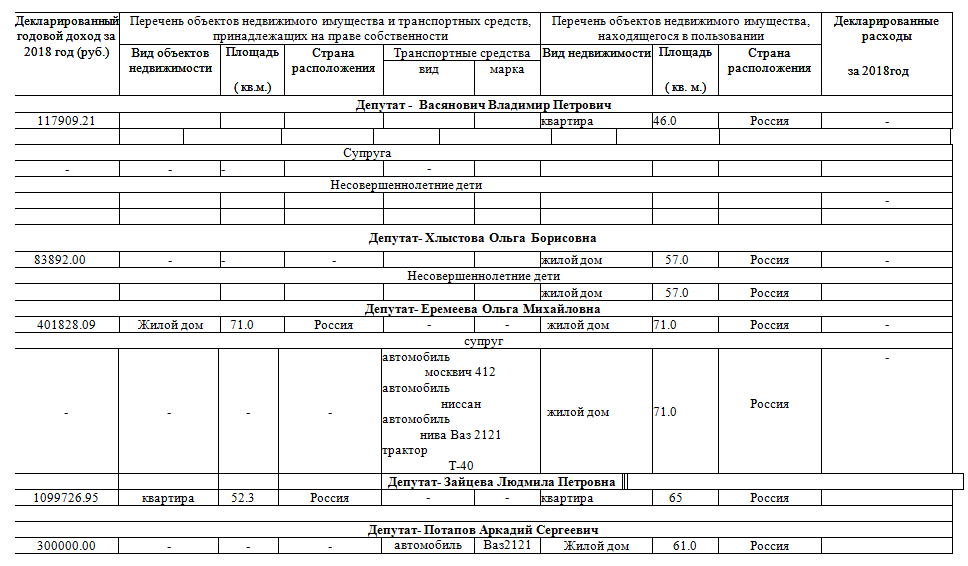 Cведения о доходах, расходах, об имуществе и обязательствах имущественного характера  Районного совета депутатов муниципального образования «Муйский район»за период с 01 января по 31 декабря 2018 годаГорбунова Марина  Рафильевна  СупругСведенияо доходах,  расходах, об имуществе и обязательствах имущественного характерадепутата Совета депутатов МО «Муйский район» Ефимовой Тамары Владимировны за отчетный период с 1 января 2018 года по 31 декабря 2018 годаСведения о доходахОбъекты недвижимого имущества, находящиеся в пользованииСведенияо доходах, расходах, об имуществе и обязательствах имущественного характера супругаза отчетный период с 1 января 2018 года по 31 декабря 2018 года Сведения о доходахСведения об имуществе.  Недвижимое имуществоСведенияо доходах, расходах, об имуществе и обязательствах имущественного характера несовершеннолетнего ребенка дочериза отчетный период с 1 января 2018 года по 31 декабря 2018 годаСведения о доходахОбъекты недвижимого имущества, находящиеся в пользованииСведенияо доходах, расходах, об имуществе и обязательствах имущественного характера несовершеннолетнего ребенка сыназа отчетный период с 1 января 2018 года по 31 декабря 2018 годаОбъекты недвижимого имущества, находящиеся в пользованииСведенияо доходах, расходах, об имуществе и обязательствах имущественного характера несовершеннолетнего ребенка сыназа отчетный период с 1 января 2018 года по 31 декабря 2018 годаОбъекты недвижимого имущества, находящиеся в пользованииСведенияо доходах,  расходах, об имуществе и обязательствах имущественного характераДепутата Совета депутатов МО «Муйский район» Киселевой Валентины Федоровныза отчетный период с 1 января 2018 года по 31 декабря 2018 годаСведения о доходахОбъекты недвижимого имущества, находящиеся в пользованииСведенияо доходах, расходах, об имуществе и обязательствах имущественного характера супругаза отчетный период с 1 января 2018 года по 31 декабря 2018 года Сведения о доходахСведения об имуществе.  Недвижимое имуществоСведенияО доходах, расходах, об имуществе и обязательствах имущественного характераДепутата Совета депутатов МО «Муйский район» Кудряшова Алексея АлександровичаЗа отчетный период с 1 января 2018 года по 31 декабря 2018 годаСведения о доходахОбъекты недвижимого имущества, находящиеся в пользованииСведенияО доходах, расходах, об имуществе и обязательствах имущественного характера несовершеннолетнего ребенка сынаЗа отчетный период с 1 января 2018 года по 31 декабря 2018 года Сведения о доходахОбъекты недвижимого имущества, находящиеся в пользованииДепутат  Кулешова Елена ВикторовнаСведения о доходахСведения об имуществе.  Недвижимое имуществоСведения об имуществе. Транспортные средстваСведенияо доходах, расходах, об имуществе и обязательствах имущественного характера супругаза отчетный период с 1 января 2018 года по 31 декабря 2018 года Сведения о доходахОбъекты недвижимого имущества, находящиеся в пользованииСведения об имуществе.  Недвижимое имуществоСведения об имуществе. Транспортные средстваСведенияо доходах,  расходах, об имуществе и обязательствах имущественного характераДепутата Совета депутатов МО «Муйский район»» Павловой Дарьи Александровныза отчетный период с 1 января 2018 года по 31 декабря 2018 годаСведения о доходахОбъекты недвижимого имущества, находящиеся в пользованииДепутат  Станьков Денис ВладимировичСведения о доходахСведения об имуществе.  Недвижимое имуществоСведения об имуществе. Транспортные средстваОбъекты недвижимого имущества, находящиеся в пользованииСведенияо доходах, расходах, об имуществе и обязательствах имущественного характера супругиза отчетный период с 1 января 2018 года по 31 декабря 2018 года Сведения о доходах Сведения об имуществе.  Недвижимое имуществоСведенияо доходах, расходах, об имуществе и обязательствах имущественного характера  несовершеннолетних детейза отчетный период с 1 января 2018 года по 31 декабря 2018 годаСведения об имуществе.  Недвижимое имуществоСведенияо доходах, расходах, об имуществе и обязательствах имущественного характера несовершеннолетних детейза отчетный период с 1 января 2018 года по 31 декабря 2018 годаСведения об имуществе.  Недвижимое имуществоСведенияо доходах, расходах, об имуществе и обязательствах имущественного характера  несовершеннолетних детейза отчетный период с 1 января 2018 года по 31 декабря 2018 года Сведения об имуществе.  Недвижимое имуществоСведенияо доходах, расходах, об имуществе и обязательствах имущественного характера несовершеннолетних детейза отчетный период с 1 января 2018 года по 31 декабря 2018 годаСведения об имуществе.  Недвижимое имуществоДепутат  Тулугоев Вячеслав БорисовичСведения о доходахСведения об имуществе.  Недвижимое имуществоСведения об имуществе. Транспортные средстваОбъекты недвижимого имущества, находящиеся в пользованииДепутат  Ульзутуев Зоригто ДамдинцыреновичСведения о доходахСведения об имуществе.  Недвижимое имуществоСведения об имуществе. Транспортные средстваСведенияо доходах, расходах, об имуществе и обязательствах имущественного характера супругиза отчетный период с 1 января 2018 года по 31 декабря 2018 года Сведения о доходахОбъекты недвижимого имущества, находящиеся в пользованииСведенияо доходах, расходах, об имуществе и обязательствах имущественного характера  несовершеннолетнего ребенказа отчетный период с 1 января 2018 года по 31 декабря 2018 года Объекты недвижимого имущества, находящиеся в пользованииСведенияо доходах, расходах, об имуществе и обязательствах имущественного характера  несовершеннолетнего ребенказа отчетный период с 1 января 2018 года по 31 декабря 2018 годаОбъекты недвижимого имущества, находящиеся в пользованииСведенияо доходах, расходах, об имуществе и обязательствах имущественного характера  несовершеннолетнего ребенказа отчетный период с 1 января 2018 года по 31 декабря 2018 годаОбъекты недвижимого имущества, находящиеся в пользованииСведенияо доходах, расходах, об имуществе и обязательствах имущественного характера несовершеннолетнего ребенказа отчетный период с 1 января 2018 года по 31 декабря 2018 годаОбъекты недвижимого имущества, находящиеся в пользованииСведенияо доходах,  расходах, об имуществе и обязательствах имущественного характераДепутата Совета депутатов МО  «Муйский район»Усенкова Ильи Петровича за отчетный период с 1 января 2018 года по 31 декабря 2018 годаСведения о доходахСведения об имуществе.  Недвижимое имуществоСведения об имуществе. Транспортные средстваСведенияо доходах, расходах, об имуществе и обязательствах имущественного характера супругиза отчетный период с 1 января 2018 года по 31 декабря 2018 года Сведения о доходахОбъекты недвижимого имущества, находящиеся в пользованииДекларированный годовой доход за 2018 год (руб.)Перечень объектов недвижимого имущества и транспортных средств, принадлежащих на праве собственности Перечень объектов недвижимого имущества и транспортных средств, принадлежащих на праве собственности Перечень объектов недвижимого имущества и транспортных средств, принадлежащих на праве собственности Перечень объектов недвижимого имущества и транспортных средств, принадлежащих на праве собственности Перечень объектов недвижимого имущества и транспортных средств, принадлежащих на праве собственности Перечень объектов недвижимого имущества, находящегося в пользовании Перечень объектов недвижимого имущества, находящегося в пользовании Перечень объектов недвижимого имущества, находящегося в пользовании Сведения о расходахСведения о расходахСведения о расходахДекларированный годовой доход за 2018 год (руб.)Вид объектов недвижимостиПлощадь( кв.м.)Страна расположенияТранспортные средстваТранспортные средстваВид недвижимостиПлощадь( кв. м.)Страна расположенияВид приобретённого имуществаСумма сделки(руб.)Источник получения средств Декларированный годовой доход за 2018 год (руб.)Вид объектов недвижимостиПлощадь( кв.м.)Страна расположениявидмаркаВид недвижимостиПлощадь( кв. м.)Страна расположения1447585,91КвартираИндивидуальная собственность70,1Россия786815,08КвартираОбщая долевая (69/100)ГаражИндивидуальная собственность42,832.9РоссияРоссияАвтомобиль легковойИндивидуальнаясобственность ВАЗ 210742004 г.Квартира Безвозмездное пользование70,1РоссияВ рубляхИтого доход за отчетный период (по месту работы)655338,77№
п/пВид       
 имущества Вид и сроки  
пользования Местонахождение 
  (адрес)Площадь 
(кв. м)1  Квартира Безвозмездное  пользование,БессрочноеРоссийская Федерация115,0В рубляхИтого доход за отчетный период (по месту работы)712612,35№ п/пВидимуществаВид собственностиМесто нахождения (адрес)Площадь (кв.м.) 123451КвартираСобственность Российская Федерация115,0В рубляхИные доходы (пенсия по утери кормильца)105636,0№
п/пВид       
 имущества Вид и сроки  
пользования Местонахождение 
  (адрес)Площадь 
(кв. м)1  Квартира Безвозмездное  пользование,БессрочноеРоссийская Федерация115,0№
п/пВид       
 имущества Вид и сроки  
пользования Местонахождение 
  (адрес)Площадь 
(кв. м)1  Квартира Безвозмездное  пользование,БессрочноеРоссийская Федерация115,0№
п/пВид       
 имущества Вид и сроки  
пользования Местонахождение 
  (адрес)Площадь 
(кв. м)1  Квартира Безвозмездное  пользование,БессрочноеРоссийская Федерация115,0В рубляхИтого доход за отчетный период (пенсия, по месту работы)659632,88№
п/пВид       
 имущества Вид и сроки  
пользования Местонахождение 
  (адрес)Площадь 
(кв. м)1  Квартира Безвозмездное  пользование,БессрочноеРоссийская Федерация77,4В рубляхИтого доход за отчетный период (пенсия, по месту работы)1027884,99№ п/пВид и наименование имуществаВид собственностиМесто нахождения (адрес)Площадь (кв.м.) 123451КвартираиндивидуальнаяРоссийская Федерация77,4В рубляхИтого доход за отчетный период (по месту работы, доход от вкладов)820245,20№
п/пВид       
 имущества Вид и сроки  
пользования Местонахождение 
  (адрес)Площадь 
(кв. м)1  Квартира БессрочноеРоссийская Федерация50,4№
п/пВид       
 имущества Вид и сроки  
пользования Местонахождение 
  (адрес)Площадь 
(кв. м)1Квартира Бессрочное Российская Федерация50,4В рубляхИтого доход за отчетный период (по месту работы)  7 569 539.00№ п/пВид и наименование имуществаВид собственностиМесто нахождения (адрес)Площадь (кв.м.) 123451 квартираиндивидуальнаяРоссийская Федерация70,22 дом индивидуальная Российская Федерация119,0 3гараж индивидуальная Российская Федерация236,24магазин индивидуальная Российская Федерация294,25склад индивидуальная Российская Федерация65,56склад индивидуальная Российская Федерация129,77Кондитерский цех индивидуальная Российская Федерация404,68магазин индивидуальная Российская Федерация53,69хлебопекарня индивидуальная Российская Федерация672,810Административное здание-магазин индивидуальная Российская Федерация247,311магазин индивидуальная Российская Федерация118,412Земельный участок индивидуальная Российская Федерация583.013Земельный участок индивидуальная Российская Федерация10000,014Земельный участок индивидуальная Российская Федерация751,015Земельный участок индивидуальная Российская Федерация1445,315Земельный участок индивидуальная Российская Федерация100,0№ п/пТранспортные средстваВид собственностиМесто регистрации12341  Газ индивидуальная Российская Федерация2В рубляхИтого доход за отчетный период (по месту работы)  5 499 227,50№
п/пВид       
 имущества Вид и сроки  
пользования Местонахождение 
  (адрес)Площадь 
(кв. м)1  КвартираБезвозмездное пользование, бессрочноеРоссийская Федерация70,2 2№ п/пВид и наименование имуществаВид собственностиМесто нахождения (адрес)Площадь (кв.м.) 123451 квартираиндивидуальнаяРоссийская Федерация60,32 Нежилое помещение индивидуальная Российская Федерация2.1 № п/пТранспортные средстваВид собственностиМесто регистрации12341  УАЗ индивидуальная Российская Федерация2 Тайота ланд крузер индивидуальная Российская ФедерацияВ рубляхИтого доход за отчетный период (по месту работы)433812,47№
п/пВид       
 имущества Вид и сроки  
пользования Местонахождение 
  (адрес)Площадь 
(кв. м)1квартираВременное пользованиеРоссийская Федерация56В рубляхИтого доход за отчетный период (по месту работы) 1 928 381.89№ п/пВид и наименование имуществаВид собственностиМесто нахождения (адрес)Площадь (кв.м.) 123451 гараж индивидуальная Российская Федерация26,6 № п/пТранспортные средстваВид собственностиМесто регистрации12342 ----------------------------№
п/пВид       
 имущества Вид и сроки  
пользования Местонахождение 
  (адрес)Площадь 
(кв. м)1  КвартираБезвозмездное пользование, бессрочноеРоссийская Федерация 61,9В рубляхИтого доход за отчетный период (по месту работы) 326 910,90№ п/пВид и наименование имуществаВид собственностиМесто нахождения (адрес)Площадь (кв.м.) 123451квартира  1\5 Российская Федерация 61,9 № п/пВид и наименование имуществаВид собственностиМесто нахождения (адрес)Площадь (кв.м.) 123451квартира  1\5 Российская Федерация 61,9 № п/пВид и наименование имуществаВид собственностиМесто нахождения (адрес)Площадь (кв.м.) 123451квартира  1\5 Российская Федерация 61,9 № п/пВид и наименование имуществаВид собственностиМесто нахождения (адрес)Площадь (кв.м.) 123451квартира  1\5 Российская Федерация 61,9 № п/пВид и наименование имуществаВид собственностиМесто нахождения (адрес)Площадь (кв.м.) 123451квартира  1\5 Российская Федерация 61,9 В рубляхИтого доход за отчетный период (по месту работы) 627 747.60№ п/пВид и наименование имуществаВид собственностиМесто нахождения (адрес)Площадь (кв.м.) 123451  ---------------2№ п/пТранспортные средстваВид собственностиМесто регистрации12341   Хонда  индивидуальная Российская Федерация2№
п/пВид       
 имущества Вид и сроки  
пользования Местонахождение 
  (адрес)Площадь 
(кв. м)1  КвартираБезвозмездное пользование, бессрочноеРоссийская Федерация60.02В рубляхИтого доход за отчетный период (по месту работы)  3 109 920,74№ п/пВид и наименование имуществаВид собственностиМесто нахождения (адрес)Площадь (кв.м.) 123451 квартираиндивидуальнаяРоссийская Федерация 60,6№ п/пТранспортные средстваВид собственностиМесто регистрации12341  ТОЙОТА  индивидуальная Российская ФедерацияВ рубляхИтого доход за отчетный период (по месту работы)  90 498,96№
п/пВид       
 имущества Вид и сроки  
пользования Местонахождение 
  (адрес)Площадь 
(кв. м)1  КвартираБезвозмездное пользование, бессрочноеРоссийская Федерация 60.6№
п/пВид       
 имущества Вид и сроки  
пользования Местонахождение 
  (адрес)Площадь 
(кв. м)1  КвартираБезвозмездное пользование, бессрочноеРоссийская Федерация60,6№
п/пВид       
 имущества Вид и сроки  
пользования Местонахождение 
  (адрес)Площадь 
(кв. м)1  КвартираБезвозмездное пользование, бессрочноеРоссийская Федерация60,6№
п/пВид       
 имущества Вид и сроки  
пользования Местонахождение 
  (адрес)Площадь 
(кв. м)1  КвартираБезвозмездное пользование, бессрочноеРоссийская Федерация60,6№
п/пВид       
 имущества Вид и сроки  
пользования Местонахождение 
  (адрес)Площадь 
(кв. м)1  КвартираБезвозмездное пользование, бессрочноеРоссийская Федерация60,6В рубляхИтого доход за отчетный период (по месту работы)1114542,00№ п/пВид и наименование имуществаВид собственностиМесто нахождения (адрес)Площадь (кв.м.) 123451Земельный участокиндивидуальнаяРоссийская Федерация412квартираиндивидуальнаяРоссийская Федерация77,43Гараж индивидуальнаяРоссийская Федерация36,2№ п/пТранспортные средстваВид собственностиМесто регистрации12341Автомобиль легковой ИндивидуальнаяРеспублики Бурятия2МотоциклИндивидуальнаяРеспублики БурятияВ рубляхИтого доход за отчетный период (по месту работы)415925,64№
п/пВид       
 имущества Вид и сроки  
пользования Местонахождение 
  (адрес)Площадь 
(кв. м)1  КвартираБезвозмездное пользование, бессрочноеРоссийская Федерация77,42Земельный участокБезвозмездное пользование, бессрочноеРоссийская Федерация413Гараж Безвозмездное пользование, бессрочноеРоссийская Федерация36,2